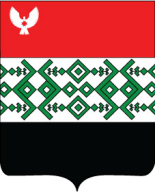  Государственный регистрационный номер  № RU 187050002022001 от 22.06.2022РЕШЕНИЕСовета депутатов муниципального образования «Муниципальный округ Кизнерский район Удмуртской Республики» Принято Советом депутатов                                                                     25 мая 2022 годаВ соответствии с Федеральным законом от 06.10.2003 № 131-ФЗ «Об общих принципах организации местного самоуправления в Российской Федерации», Бюджетным Кодексом Российской Федерации, Уставом муниципального образования «Муниципальный округ Кизнерский район Удмуртской Республики»,  принятым решением Совета депутатов муниципального образования «Муниципальный округ Кизнерский район Удмуртской Республики» от 12.11.2021 №3/5 Совет депутатов муниципального образования  «Муниципальный округ Кизнерский  район Удмуртской Республики» РЕШАЕТ:Внести в Устав муниципального образования «Муниципальный округ Кизнерский район Удмуртской Республики», утвержденный решением Совета депутатов муниципального образования «Муниципальный округ Кизнерский район Удмуртской Республики» от 12.11.2021  № 3/5, следующие изменения:В пункте 44 статьи 7 слова «, проведение открытого аукциона на право заключить договор о создании искусственного земельного участка» исключить;В статье 32:1.2.1.  Пункт 2 изложить в следующей редакции:«2) исполнение местного бюджета, управление муниципальным долгом;».1.2.2. В пункте 47 слова «, проведение открытого аукциона на право заключить договор о создании искусственного земельного участка» исключить.2. Главе муниципального образования «Муниципальный округ Кизнерский район Удмуртской Республики» направить настоящее решение  на государственную регистрацию в порядке, предусмотренном Федеральным законом от 21 июля 2005 года № 97-ФЗ «О государственной регистрации уставов муниципальных образований».3. Настоящее решение подлежит официальному опубликованию после государственной регистрации и  вступает в силу после официального опубликования.Глава муниципального образования«Муниципальный округ Кизнерский район Удмуртской Республики»		                                                          А.И.ПлотниковПредседатель Совета депутатов муниципального образования «Муниципальный округ Кизнерский район Удмуртской Республики»                                                  В.П.Андреевп. Кизнер25 мая 2022 года № 7/7Совет депутатов муниципального образования «Муниципальный округ Кизнерский район Удмуртской Республики»«Удмурт Элькунысь Кизнер ёрос муниципал округ» муниципал кылдытэтысь депутатьёслэн КенешсыО внесении изменений в Устав муниципального образования «Муниципальный округ Кизнерский район Удмуртской Республики»